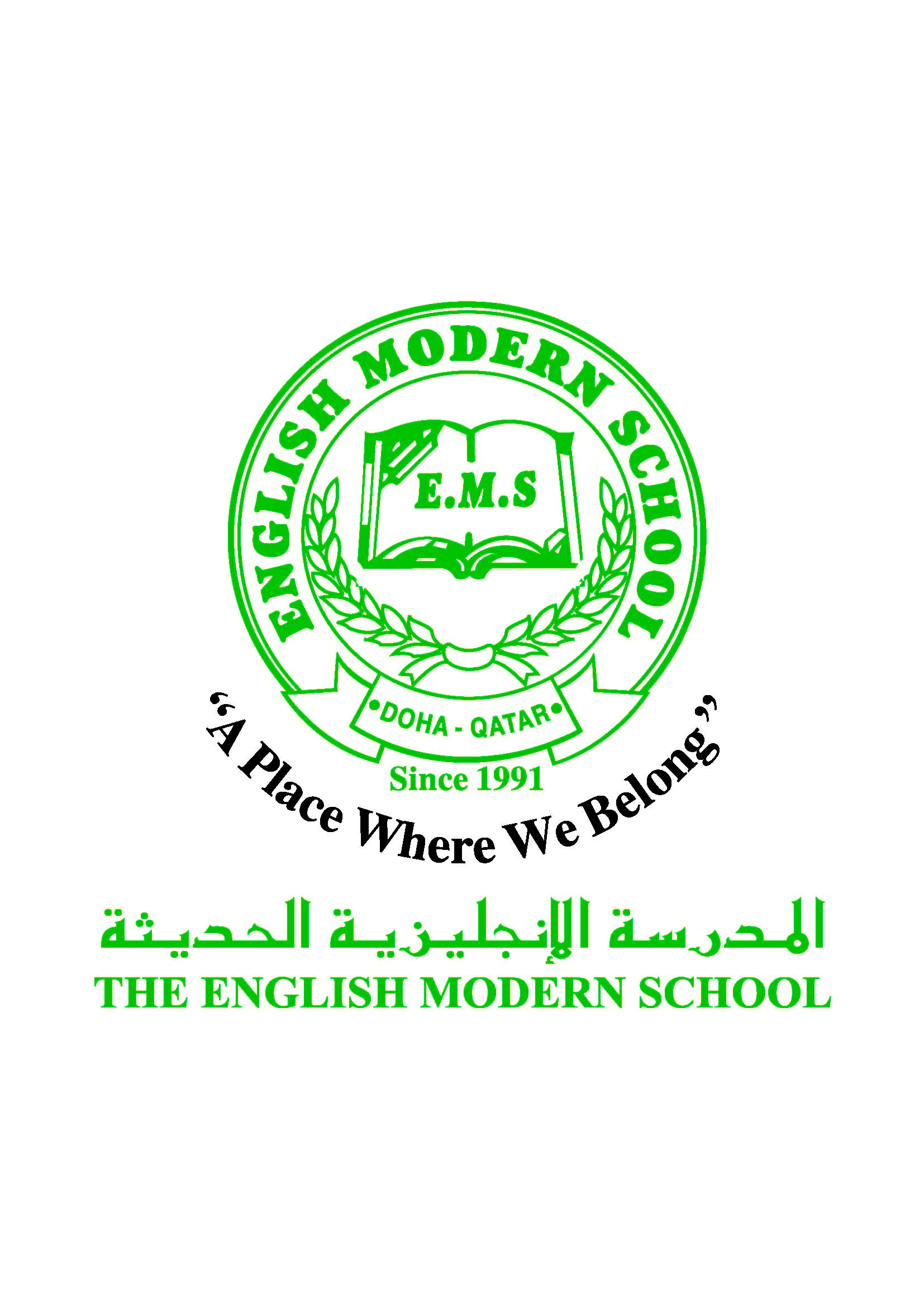            الرسالة الاسبوعية للفترة  من 9-4-2017 / 13-4-2017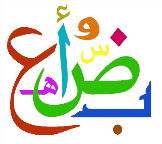 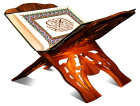 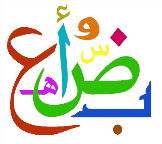 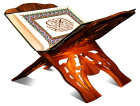 اللغة العربيةاللغة العربيةاللغة العربيةاللغة العربيةاليوم والتاريخالدرس/ النشاطأعمال الصف الواجبات الأحد هي الأخلاق تنبت كالنبات قراءة الدرس التعرف على الأخلاق وكيفية غرسها في الإنسان قراءة القصيدة ( القراءة والاستيعاب ) المعالجة اللغوية (السؤال الأول والثاني )الإجابة على أسئلة الدرس الاثنين  تابع الدرس : هي الأخلاق تنبت كالنبات قراءة القصيدة من  قبل الطلاب شرح أبيات القصيدةالإجابة على السؤال الرابع ص 41 الثلاثاءنشاط القراءة : هي الأخلاق تنبت كالنبات قراءة القصيدة الإجابة على أسئلة الفهم والتحليل السؤال الثالث والرابع ص 64 الأربعاءالبرنامج العلاجيكراسة البرنامج العلاجي ص 5 قراءة القصة من IREADARABIC وتلخيصها الخميس              البرنامج العلاجي البرنامج العلاجي  ص 5قراءة قصة من IREADARABIC  وتلخيصها في دفتر الواجب التربية الإسلاميةالتربية الإسلاميةالتربية الإسلاميةالتربية الإسلاميةاليوم والتاريخالدرس/ النشاطأعمال الصف الواجبات الأحد الصلوت المكتوبة وأحكامهاقراءة الدرس والتعرف على أهمية الصلاة بالنسبة للانسان  نشاط ص 47 شروط صحة الصلاة الخميس تابع الدرس : الصلوات وأحكامهاالتعرف على حكم تارك الصلاة مبطلات ومكروهات الصلاة كراسة النشاط  درس الصلوات وأحكامها تاريخ قطرتاريخ قطرتاريخ قطرتاريخ قطراليوم والتاريخالدرس/ النشاطأعمال الصف الواجبات الأربعاء قطر ومنظمةالتعاون الإسلامي قراءة الدرس التعرف على دور منظمة التعاون الإسلامية الإجابة على أسئلة الدرس الكلمات البصريةالكلمات البصريةالكلمات البصريةالكلمات البصريةالكلمات البصريةالكلمات البصريةعَمِلَ أنْشأَأنْقَّذَأَخَذَأكل نَشَرَحكمة الأسبوع / العلم يبني بيوتا لاعماد لها والجهل يهدم بيوت العز والكرم           